Задача:Постановка задачиВ электронном ЭДО-документе (документ Реализация товаров и услуг) необходимо обеспечить,  чтобы для каждой строки табличной части «Товары» и итоговом xml-файле в разделе «СведТов» добавился новый тег «ДопСведТов» с подчиненными элементами «ДопСведТов»: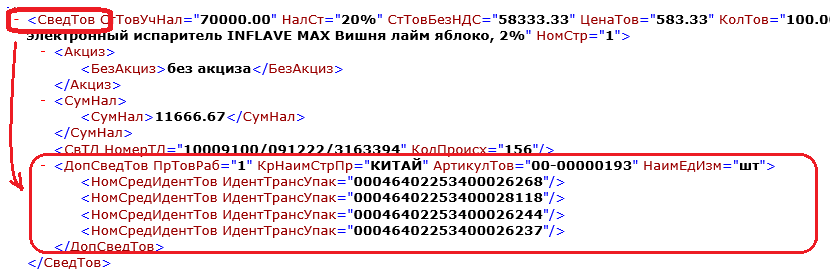 ВАЖНО: Если для номенклатуры нет упаковки, то тег тег «ДопСведТов» отсутствуетНеобходима следующая реализация:Типовая УТ11 – для внешней обработки Контур.IDE – реализовать необходимый функционал дозаполнения электронного документа через подключаемый модуль к Контуровской обработке «Контур.IDE», используя из расширения «алтЭДО_УТ11» функцию «алтЭДО_ОбщийМодуль» . «алт_РаспределелитьШтрихКодыПоСтрокамДокумента()» для получения данныхТиповая УТ11 – для внешней обработки Контур.ЭДО – реализовать необходимый функционал через подключаемый модуль к Контуровской обработке «Контур.ЭДО», используя из расширения «алтЭДО_УТ11» функцию «алтЭДО_ОбщийМодуль» . «алт_РаспределелитьШтрихКодыПоСтрокамДокумента()»для получения данныхИспользование расширенияПри решении данной задачи необходимо использовать разработанное расширение  (соответственно  «алтЭДО_БП30» -для типовой БП3,0, и «алтЭДО_УТ11»  - для типовой УТ11).Данное расширение содержит следующий функционал:Регистр сведений: RSTM_КодыМаркировки(непериодический, независимый), содержит код упаковки  по номенклатуре для  конкретного документа реализации:ВАЖНО:Для каждой строки документа может быть произвольное количество штрих кодов.Общий модуль «алтЭДО_ОбщийМодуль»Данный общий модуль уже содержит процедуры сбора необходимых данных для их последующего переноса в электронный документ.Функция РаспределелитьШтрихКодыПоСтрокамДокумента(вхДокументРеализация)Вх. параметры:В функцию передается обрабатываемый документ реализации Исх. параметры.Функция возвращает МАССИВ , где каждый элемент  (СТРУКТУРА) соответствует строке табличной части, и имеет следующий формат:Элемент массива - структура:"НомерСтоки» - (число) – номер строки табличной части«Номенклатура» - (спр.Номенклатура) «ПрТовРаб» - (число) – константа = 1«КрНаимСтрПр»  - (спр.СтраныМира) – страна производитель товара«АртикулТов» - (строка) артикул, если не задан, то код справочнкиа Номенклатура.«НаимЕдИзм» - (спр.ХХХ) единица измерения Номнеклатуы«ИдентТрансУпак» – Массив кодов упаковки (строка) измерение 0из регистра  «RSTM_КодыМаркировки. КодМаркировки», определение какие штрих коды по какой строке выполняется в процедуре алтЭДО_ОбщийМодуль .алт_РаспределелитьШтрихКодыПоСтрокамДокумента()Дополнительные материалыСсылка: https://disk.yandex.ru/d/QfxMZsnuNwFVjAТестовый примерДля тестирования в БП3,0 подготовлена обработка: «Тестирование - RSTM_КодыМаркировки_распределение.epf»Оформили реализацию: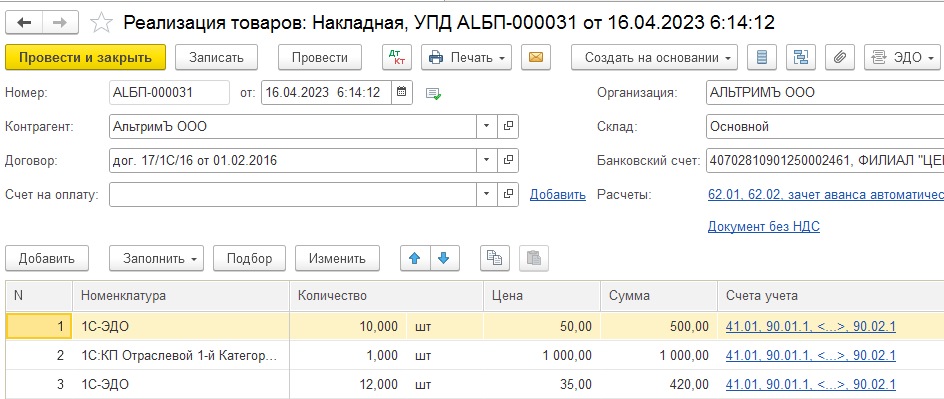 т/ч Товары:Примечание: 1-я и 3-я строки одна и та же номенклатура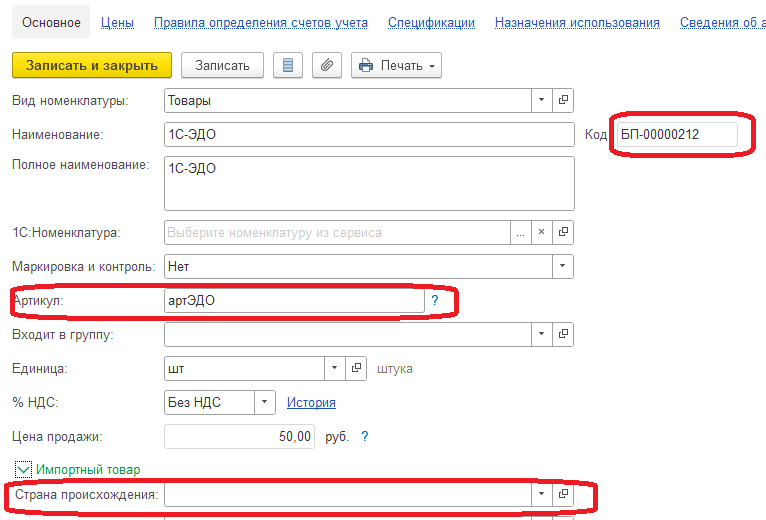 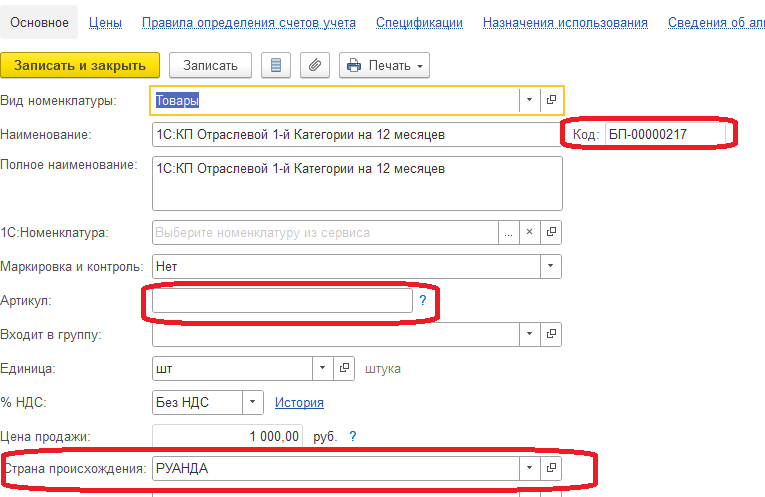 Заполнили имеющиеся коды маркировки в регистре  «RSTM_КодыМаркировки»ДокументКИС  = Реализация (акт, накладная, УПД) ALБП-000031 от 16.04.2023 6:14:12Функция алтЭДО_ОбщийМодуль .алт_РаспределелитьШтрихКодыПоСтрокамДокумента() возврщает следуюищий массив:На основании данного массива типовой файл  (см. типовой ЭДО-файл:  «01-Типовой.xml»)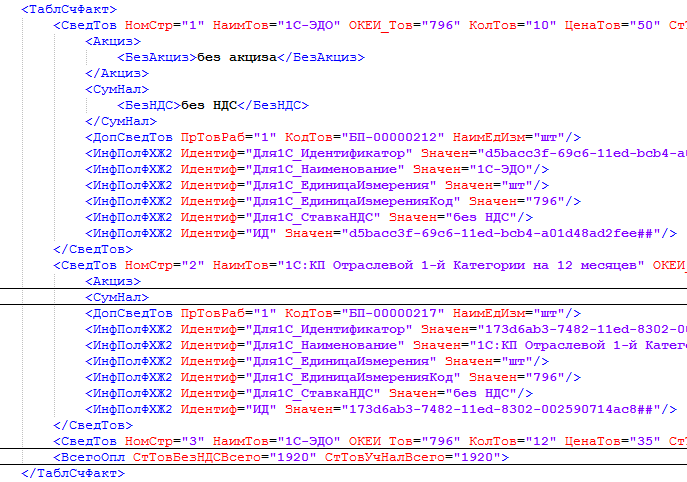 Должен быть преобразован в доработанный ЭДО-файл:  «02-Как должно быть.xml»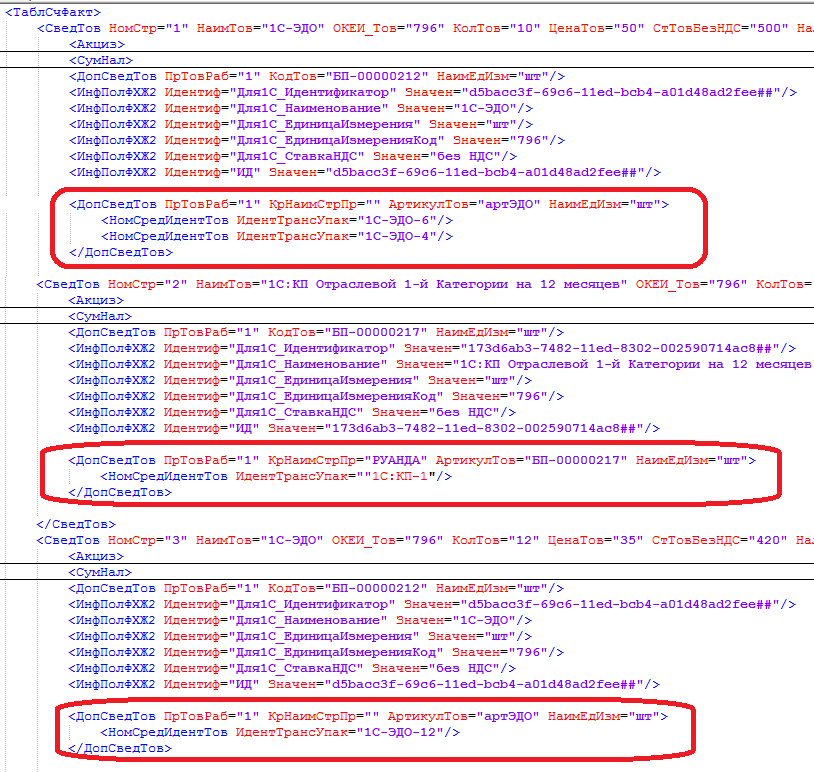 ИзмеренияИзмеренияИзмеренияДокументКИСДок.РеализацияТоваровУслугДокументОбменаСтрокаНоменклатураСпр.НоменклатураGTINСтрока («0»+штиих код)КодМаркировкиСтрокаРесурсыРесурсыРесурсыКодУпаковкиСтрокаШтрихкодСтрокаКоличествоЧисло 15,0алтЭДО_БП30.cfeРасширение для хранения упаковок и процедура сбора данных для типовой БП3,0алтЭДО_УТ11.cfeРасширение для хранения упаковок и процедура сбора данных для типовой УТ1101-Типовой.xmlТИПОВОЙ xml-файл электронного ЭДО-документа, формируемый из БП3,0 для 1С:ЭДО 02-Как должно быть.xmlТРЕЬУЕМЫЙ xml-файл электронного ЭДО-документа, формируемый из БП3,0 для 1С:ЭДО. Что должно получиться при доработкеТестирование - RSTM_КодыМаркировки _распределение.epfОбработка для тестирования сбора данныхNНоменклатураКоличествоЕдиницаЦенаСуммаНДС11С-ЭДО10,000шт50,00500,00Без НДС21С:КП Отраслевой 1-й Категории на 12 месяцев1,000шт1 000,001 000,00Без НДС31С-ЭДО12,000шт35,00420,00Без НДСНоменлатураGTINКод маркировкиКод упаковкиКоличество1С:КП Отраслевой 1-й Категории на 12 месяцев2222221С:КП-11С:КП-КИТУ-111С-ЭДО111111111С-ЭДО-121С-ЭДО-КИТУ-12121С-ЭДО111111111С-ЭДО-41С-ЭДО-КИТУ-441С-ЭДО111111111С-ЭДО-61С-ЭДО-КИТУ-66НомерСтрокиНоменклатураИдентТрансУпакПрТовРабКрНаимСтрПрАртикулТовНаимЕдИзм11С-ЭДОМассив1"артЭДО"шт"1С-ЭДО-6""1С-ЭДО-4"21С:КП Отраслевой 1-й Категории на 12 месяцевМассив1РУАНДА"БП-00000217"шт"1С:КП-1"31С-ЭДОМассив1" артЭДО "шт"1С-ЭДО-12"